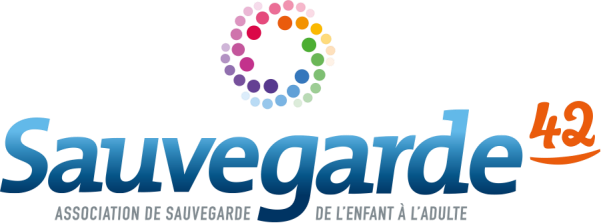 18/12/2023Offre d’emploi CDD (H/F)Réf : PPSHD ALT PSY /2023-12-18Pôle Placements Spécifiques et Hébergements Diversifiés« ALTERNATIVE »21 Rue de la Talaudière - 42000 SAINT-ETIENNE1 PSYCHOLOGUE (H/F)CDD à 0,50 ETP – 1 moisPoste à pourvoir dès le 08 janvier 2024Missions :  Sous la responsabilité hiérarchique du Directeur de Pôle, le Psychologue : Reçoit les adolescents en entretien individuelParticipe à des temps de prise en charge collective (randonnées pendant la période de rupture, partage de repas)Peut mettre en place des médiations groupales (atelier ciné/débat, atelier écriture, photo langage, psychodrame)Peut rencontrer les famillesAccompagne l’équipe éducative dans la réflexion et l’exercice de sa pratiqueContribue à l’élaboration et au suivi des projets éducatifs personnalisés des adolescentsRédige plusieurs notes psychologiques par jeune accueilli à destination des magistrats en référence au cahier des charges des CERDéveloppe le travail en réseauVeille à la coordination avec les partenaires notamment concernant les soins psychologiques ou psychiatriquesParticipe aux réunions institutionnellesProfil : Formation (DESS ou Master II) exigée et une expérience de Psychologue clinicienConnaissance de la clinique de l’adolescence et du passage à l’acteMaitrise d’outils de médiations groupales et/ou de thérapie brève (EMDR…)Dispositions pour le travail pluridisciplinaireRéelle connaissance du cadre judiciaire (CJPM)Bonne capacité rédactionnelle pour des écrits destinés à l’autorité judiciaireMaîtrise de l’outil Pack OfficePermis B exigéConditions du poste :Situé à Saint-EtienneCDD à 0,50 ETP – 1 moisJours travaillés : mardi, mercredi matin et jeudi après midiSalaire indexé à la conventionnelle collective (CCN du 15/03/1966)Prise de poste : 08 janvier 2024Candidatures :Merci d’adresser votre candidature – CV et lettre de motivation – par mail jusqu’au 25 décembre 2023, en précisant le numéro de l’offre : PPSHD ALT PSY/ 2023-12-18Contact : drh-recrutement@sauvegarde42.fr